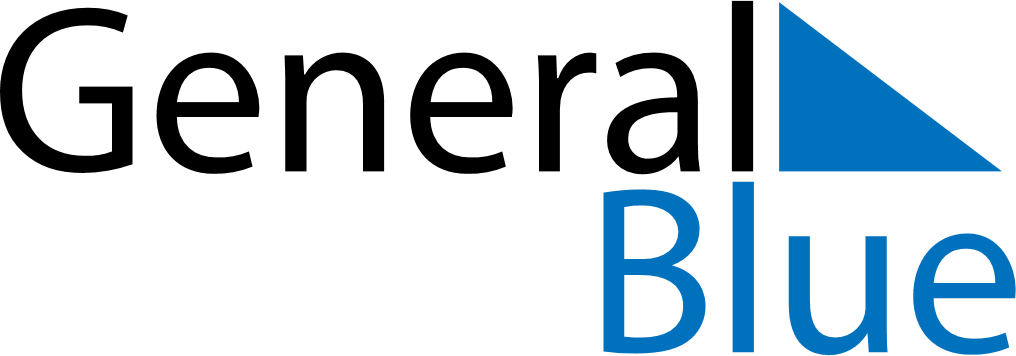 October 2024October 2024October 2024October 2024October 2024October 2024Vigevano, Lombardy, ItalyVigevano, Lombardy, ItalyVigevano, Lombardy, ItalyVigevano, Lombardy, ItalyVigevano, Lombardy, ItalyVigevano, Lombardy, ItalySunday Monday Tuesday Wednesday Thursday Friday Saturday 1 2 3 4 5 Sunrise: 7:22 AM Sunset: 7:05 PM Daylight: 11 hours and 42 minutes. Sunrise: 7:24 AM Sunset: 7:03 PM Daylight: 11 hours and 39 minutes. Sunrise: 7:25 AM Sunset: 7:01 PM Daylight: 11 hours and 36 minutes. Sunrise: 7:26 AM Sunset: 6:59 PM Daylight: 11 hours and 33 minutes. Sunrise: 7:27 AM Sunset: 6:58 PM Daylight: 11 hours and 30 minutes. 6 7 8 9 10 11 12 Sunrise: 7:29 AM Sunset: 6:56 PM Daylight: 11 hours and 27 minutes. Sunrise: 7:30 AM Sunset: 6:54 PM Daylight: 11 hours and 23 minutes. Sunrise: 7:31 AM Sunset: 6:52 PM Daylight: 11 hours and 20 minutes. Sunrise: 7:32 AM Sunset: 6:50 PM Daylight: 11 hours and 17 minutes. Sunrise: 7:34 AM Sunset: 6:48 PM Daylight: 11 hours and 14 minutes. Sunrise: 7:35 AM Sunset: 6:47 PM Daylight: 11 hours and 11 minutes. Sunrise: 7:36 AM Sunset: 6:45 PM Daylight: 11 hours and 8 minutes. 13 14 15 16 17 18 19 Sunrise: 7:38 AM Sunset: 6:43 PM Daylight: 11 hours and 5 minutes. Sunrise: 7:39 AM Sunset: 6:41 PM Daylight: 11 hours and 2 minutes. Sunrise: 7:40 AM Sunset: 6:39 PM Daylight: 10 hours and 59 minutes. Sunrise: 7:42 AM Sunset: 6:38 PM Daylight: 10 hours and 56 minutes. Sunrise: 7:43 AM Sunset: 6:36 PM Daylight: 10 hours and 53 minutes. Sunrise: 7:44 AM Sunset: 6:34 PM Daylight: 10 hours and 49 minutes. Sunrise: 7:46 AM Sunset: 6:32 PM Daylight: 10 hours and 46 minutes. 20 21 22 23 24 25 26 Sunrise: 7:47 AM Sunset: 6:31 PM Daylight: 10 hours and 43 minutes. Sunrise: 7:48 AM Sunset: 6:29 PM Daylight: 10 hours and 40 minutes. Sunrise: 7:50 AM Sunset: 6:27 PM Daylight: 10 hours and 37 minutes. Sunrise: 7:51 AM Sunset: 6:26 PM Daylight: 10 hours and 34 minutes. Sunrise: 7:52 AM Sunset: 6:24 PM Daylight: 10 hours and 31 minutes. Sunrise: 7:54 AM Sunset: 6:23 PM Daylight: 10 hours and 28 minutes. Sunrise: 7:55 AM Sunset: 6:21 PM Daylight: 10 hours and 26 minutes. 27 28 29 30 31 Sunrise: 6:56 AM Sunset: 5:19 PM Daylight: 10 hours and 23 minutes. Sunrise: 6:58 AM Sunset: 5:18 PM Daylight: 10 hours and 20 minutes. Sunrise: 6:59 AM Sunset: 5:16 PM Daylight: 10 hours and 17 minutes. Sunrise: 7:00 AM Sunset: 5:15 PM Daylight: 10 hours and 14 minutes. Sunrise: 7:02 AM Sunset: 5:13 PM Daylight: 10 hours and 11 minutes. 